 [Monument Name] National Monument Visitor Survey 2017OMB Approval Number: XXXX-XXXXExpiration Date: XX-XX- XXXX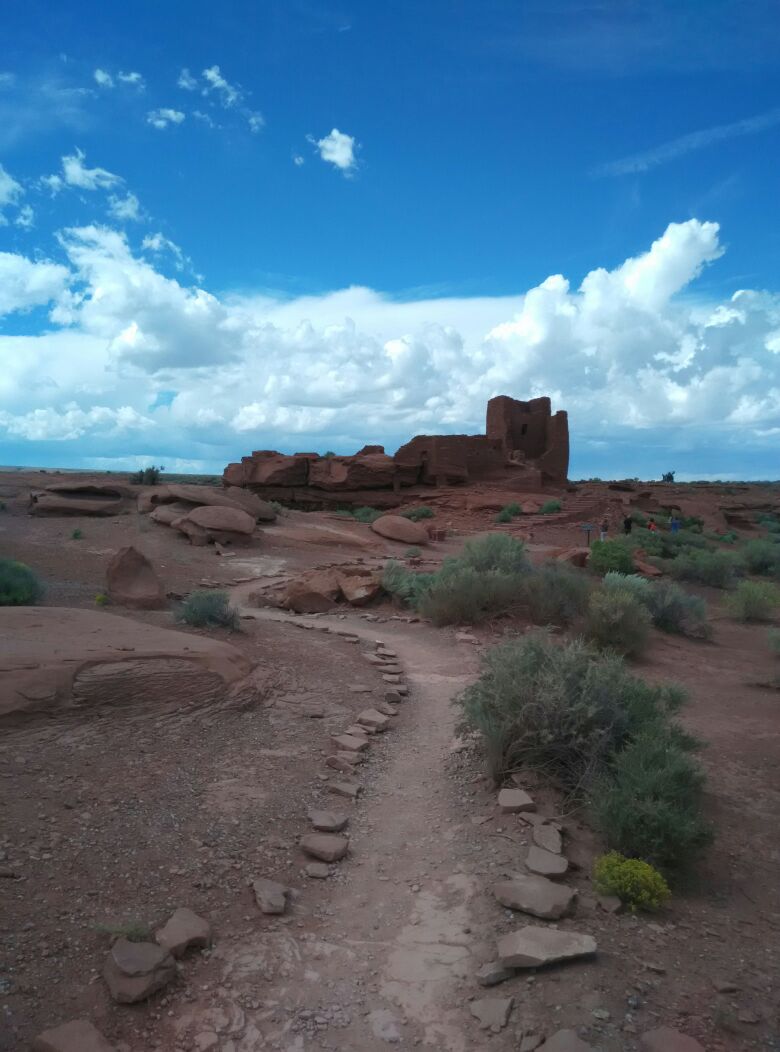 Dear monument guest: Thank you for visiting this unit of the National Park System and for agreeing to participate in this survey. We are conducting this survey to learn more about how our visitors use this monument in order to better serve you. This survey will remain completely anonymous and all information collected will be used only for statistical purposes. Your response to this survey is completely voluntary and the return of the survey is considered your consent to participate. Please read each question carefully and save any additional comments for the final page.Part 1: First, we would like to ask you some questions about your current and future visits to the [Monument Name] National MonumentTOPIC AREA 4: TRIP CHARACTERISTICS - VISHIS1Are you a first time visitor to [Monument Name] National Monument?□ YES		□ NOIf NO, over the past twelve months, how many visits have you made to [Monument Name]?    _________ Number of VisitsTOPIC AREA 4: TRIP CHARACTERISTICS - DEST7How many hours did you spend at [Monument Name] today? ____________________TOPIC AREA 4: TRIP CHARACTERISTICS - DEST11If you [and your personal group] stayed for a shorter or longer time than planned, what were your reasons for changing your plans? (please select all that apply) □ I stayed the intended amount of time□ Fewer things to do/see than expected  □ More things to do/see than expected  □ Other (Please specify) ___________________________________TOPIC AREA 7: EVALUATION OF SERVICES AND PROGRAMS - EVALSERV28This question addresses monument facilities and has two parts. First, rate how important the facility is in contributing to your experiences. Then, rate the monument’s performance in providing that facility. (please circle one response for each statement)TOPIC AREA 5: RECREATION HISTORY - RecBACK5Which of these activities did you participate in on this trip?□ Picnicking                                         □ Day hiking                              □ Cultural or historical site visit□ Nature study or bird watching     □ Photography                         □ Driving around or sightseeing□ Guided tour                                     □ Spiritual/restorative visit    □ Day hiking       □ Other: ___________TOPIC AREA 5: RECREATION HISTORY - RecACT15Which of the above activities was the primary reason for this visit? _____________________TOPIC AREA 4: TRIP CHARACTERISTICS - DEST19In addition to [Monument Name] National Monument, which of the following sites did you (or do you plan to) visit on this trip? (please select all that apply)TOPIC AREA 4: TRIP CHARACTERISTICS - VISHIS10On this visit to [Monument Name], which of the following locations did you visit? (please select all that apply)Walnut Canyon□ Visitor Center                   □ Rim Trail                        □ Other□ Island Trail                        □ Ranger CabinSunset Crater□ Visitor Center                   □ A’a Trail                         □ Bonito Vista Trail□ Lava Flow Trail                 □ Lenox Crater Trail        □ Cinder Hills Overlook□ OtherWupatki□ Visitor Center                   □ Citadel Pueblo             □ Lomaki/Box Canyon Pueblos□ Wupatki Pueblo               □ Wukoki Pueblo            □ OtherTOPIC AREA 6: VISITOR EXPERIENCES – CROWD23 (variation)Overall, how crowded did you feel during your visit to [Monument Name] (please select one number)TOPIC AREA 5: RECREATION HISTORY - RecEXP12Below is a list of possible experiences you may want (prefer) to have while visiting [Monument Name] National Monument. For each item please indicate how important the experience is to you on your visit to the monument. (please circle one response for each statement)TOPIC AREA 6: VISITOR EXPERIENCES - PA4Please indicate the extent to which you agree or disagree with the following statements about [Monument Name] National Monument. (please circle one response for each statement)TOPIC AREA 6: VISITOR EXPERIENCES – Place Attachment (variation)Please indicate the extent to which you agree or disagree with the following statements as a result of your recent trip. (please circle one response for each statement)TOPIC AREA 6: VISITOR EXPERIENCES – Place Attachment (variation)NOTE TO REVIEWER. This question will not be used at Sunset Crater Volcano NM due to its lack of archaeological buildings.Please indicate the extent to which you agree or disagree with the following statements as a result of your recent trip. (please circle one response for each statement)TOPIC AREA 6: VISITOR EXPERIENCESWhat was most memorable or significant about your trip to [Monument Name] National Monument? (please describe)____________________________________________________________________________________________________________________________________________________________________________________________________________________________________________________________________________________________________________________________________________________TOPIC AREA 9: NATURAL/CULTURAL RESOURCE MANAGEMENT What, if anything, would you suggest the National Park Service do differently in managing the national monument?____________________________________________________________________________________________________________________________________________________________________________________________________________________________________________________________________________________________________________________________________________________TOPIC AREA 4: TRIP CHARACTERISTICS - FVIS1 Please indicate the extent to which you agree or disagree with the following statements (please circle one response for each statement)TOPIC AREA 5: RECREATION HISTORY - RecACTOn this visit, did you and your personal group attend any ranger-led activities/ programs, or informational/interpretive programs at [Monument Name] National Monument? □ Yes □ No If YES, what program(s) did you and your personal group attend? _____________________________________________________________________ If NO, why not?_____________________________________________________________________Part 2: Finally, we would like to know a little about you.TOPIC AREA 1: RESPONDENT CHARACTERISTICS – GEND 1What is your gender? (please select one)□ Male               □ FemaleTOPIC AREA 1: RESPONDENT CHARACTERISTICS - AGE 1What is your age? ___________TOPIC AREA 1: RESPONDENT CHARACTERISTICS – RES10What is the ZIP Code of your primary residence?____ ____ ____ ____ ____TOPIC AREA 1: RESPONDENT CHARACTERISTICS - EDUC1What is the highest level of formal education you have completed? (please select one)□ Less than high school                                         □ Two-year college degree□ Some high school                                                □ Four-year college degree [or Bachelor’s degree]□ High school graduate                                         □ Master’s Degree [or Graduate degree]□ Vocational/trade school certificate                 □ Ph.D., M.D., J.D., or equivalent□ Some collegeTOPIC AREA 1: RESPONDENT CHARACTERISTICS – EMP1Employment Status: Are you currently…?□ Employed for wages                                                     □ A student□ Self-employed                                                               □ Military□ Out of work and looking for work                             □ Retired□ Out of work but not currently looking for work     □ Unable to work□ A homemakerTOPIC AREA 1: RESPONDENT CHARACTERISTICS – RACE/ETH1For you only, are you Hispanic or Latino?□ Yes        □ No                          TOPIC AREA 1: RESPONDENT CHARACTERISTICS – RACE/ETH1Which of these categories best indicates your race? Answer only for yourself. (please select one or more)                                                               □ American Indian or Alaskan Native              □ Native Hawaiian or other Pacific Islander         □ Asian                                                                  □ White                                                               □ Black or African AmericanTOPIC AREA 1: RESPONDENT CHARACTERISTICS – ECON12Which of the following broad categories best describes your total annual household income for the last calendar year? (please select one)□ $25,000 or less                  □ $25,001 - $50,000                □ $50,001 - $75,000□ $75,001 - $100,000           □ $100,001 - $125,000           □ $125,001 - $150,000□ More than $150,000TOPIC AREA 1: RESPONDENT CHARACTERISTICS - GROUP7Is there an individual in your household with a physical or mental condition that made it difficult to access or participate in monument activities or services? (please select one)□ Yes                 □ NoIf yes, please answer (a), (b), and (c) below.What activities or services did the person(s) have difficulty accessing or participating in?________________________________________________________________________Please identify the type of disability (i.e. mobility, hearing, sight, etc.)________________________________________________________________________What improvements to [Monument Name] would help make future visits by this disabled person, mentioned above, more enjoyable?________________________________________________________________________________________________________________________________________________________________________________________________________________________________________________________________________________________________________________________Non-response bias questionsHave you visited [Monument Name] before today?How many hours did you spend at [Monument Name] today? ____________________What was your primary activity during your visit today? _____________________What is your state of residence? [or Country of Origin]	_________________________________If completely refused to answer any questions, please mark the box below:IMPORTANCE TO YOUIMPORTANCE TO YOUIMPORTANCE TO YOUMONUMENT PERFORMANCEMONUMENT PERFORMANCEMONUMENT PERFORMANCEMONUMENT PERFORMANCEMONUMENT PERFORMANCEFacilities, Programs, ServicesNot at all importantSlightly ImportantImportantVery ImportantExtremely ImportantPoorFairGoodVery GoodExcellentCleanliness of visitor center1234512345N/ACleanliness of restrooms1234512345N/AExhibits at visitor center1234512345N/AParking availability1234512345N/AShaded picnic areas1234512345N/AEasily accessible picnic areas1234512345N/AAvailability of hiking trails1234512345N/AEducation signs along the trails1234512345N/AGuided tours1234512345N/AJunior Ranger programs1234512345N/AAccessibility of tours and junior ranger programs1234512345N/AOther: ___________1234512345N/ASunset Crater Volcano National MonumentWalnut Canyon National MonumentWupatki National MonumentCanyon de Chelly National MonumentCoconino National ForestKaibab National ForestMeteor Crater Monument Valley Tribal ParkPetrified Forest National ParkHubbell Trading Post National Historic SiteNavajo National MonumentGrand Canyon National ParkGlen Canyon National Recreation AreaMontezuma Castle National MonumentTuzigoot National MonumentEl Morro National MonumentAztec Ruins National MonumentChaco Culture National Historic ParkBandelier National MonumentPetroglyph National Monument12345Not at allCrowdedSlightlyCrowdedModeratelyCrowdedVeryCrowdedExtremelyCrowdedI visit monuments to:Not at all ImportantSlightly ImportantImportantVery ImportantExtremely ImportantTo do something with my family12345To bring my family closer together12345To be with members of my group12345To be with friends12345To develop my knowledge of things here12345To learn more about the area’s culture and history12345To learn more about conservation and stewardship practices12345To experience new and different things12345To discover something new12345To study nature12345To learn more about nature12345To view the scenery12345To view the scenic beauty12345To develop personal, spiritual values12345To grow and develop spiritually12345To have a change from my daily routine12345To have a change from everyday life12345StatementStrongly DisagreeDisagreeNeutralAgreeStrongly Agree[Monument Name] means a lot to me12345I am very attached to [Monument Name]12345I identify strongly with [Monument Name]12345I feel no commitment to [Monument Name]12345I enjoy visiting [Monument Name] more than any other area12345I get more satisfaction out of visiting [Monument Name] than from visiting any other national monument12345Visiting here is more important than visiting in any other place12345I wouldn’t substitute any place for the type of experience I have here12345I have a lot of fond memories about [Monument Name]12345My family and friends would be disappointed if I were to start visiting other places than [Monument Name]12345A feeling of community runs between me and other visitors here at [Monument Name]12345If I were to stop coming here to [Monument Name] I would lose contact with a number of friends12345The friendships and associations I have with other people here at [Monument Name] means a lot to me12345StatementStrongly DisagreeDisagreeNeutralAgreeStrongly AgreeI learned about human history at [Monument Name]12345I was impressed with how ancient people thrived in [Monument Name]12345It made me feel proud to see the preservation of archaeological resources12345It made me feel proud to see the preservation of natural resources12345It made me long for a different way of life12345I learned how ancient cultures are related to modern tribes in the area12345I learned about the biological diversity of [Monument Name]12345I learned about the scientific value of the area12345I learned about the National Park Service12345[Monument Name] provides an authentic experience of ancient culture12345StatementCompletely DisagreeMostly DisagreeSomewhat DisagreeNeither Agree nor DisagreeSomewhat AgreeMostly AgreeCompletely AgreeThe overall architecture and impression of the archaeological site inspired me1234567I liked the architectural design of the archaeological site1234567I liked the way the site blends with the landscape1234567I liked the information about the site and found it interesting1234567This visit provided a thorough insight into [specific historical period]1234567During the visit I felt related to the history, legends, and historical personalities1234567I enjoyed the unique spiritual experience1234567I liked the calm and peaceful atmosphere during the visit1234567I felt connected with human history and civilization1234567StatementStrongly DisagreeDisagreeNeutralAgreeStrongly AgreeI will say positive things about [Monument Name]12345I will recommend [Monument Name] to other people around me12345I will encourage friends and relatives to visit [Monument Name]12345I will come back to [Monument Name] in the future12345  No  Yes